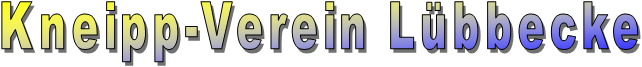 Gudrunstr. 1132312 Lübbecke05741/40340info@kneipp-luebbecke.de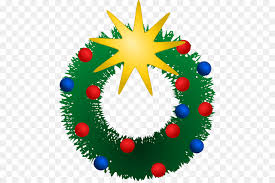 AdventsfeierLiebe Vereinsmitglieder,wir laden Sie zu unserer schon traditionellen Weihnachtsfeier ein. 				Termin:	Samstag, den 7. Dezember 2019				Ort:		Andreas-Gemeindehaus Lübbecke				Beginn:	15:00 Uhr (Einlass ab 14:30 Uhr)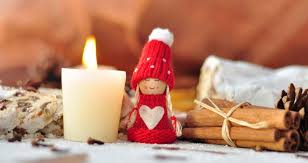 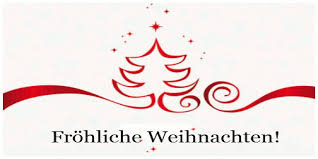 Die Schriftführerin Stefanie SchneiderDamit alle einen Platz bekommen ist eine Anmeldung unbedingt notwendig. Gerne können Sie sich ab sofort per E-Mail (info@kneipp-luebbecke.de) oder in der Zeit vom 18. - 22. November 2019 von 18:00 bis 20:00 Uhr telefonisch bei Frau Hannelore Schäfer (05741/7989) anmelden.